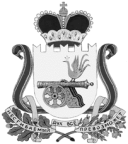 ВЯЗЕМСКИЙ РАЙОННЫЙ СОВЕТ ДЕПУТАТОВРЕШЕНИЕот 25.10.2017 № 138Об утверждении Реестра наказов избирателей, принятых депутатами Вяземского районного Совета депутатов к исполнению	В соответствии Федеральным законом от 6 октября 2003 № 131-ФЗ «Об общих принципах организации местного самоуправления в Российской Федерации», руководствуясь Уставом муниципального образования «Вяземский район» Смоленской области и Положением о наказах избирателей депутатам Вяземского районного Совета депутатов, Вяземский районный Совет депутатовРЕШИЛ:	1.Утвердить Реестр наказов избирателей, принятых депутатами Вяземского районного Совета депутатов к исполнению.	2.Направить утвержденный Реестр наказов избирателей, принятых депутатами Вяземского районного Совета депутатов к исполнению, в Администрацию муниципального образования «Вяземский район» Смоленской области для учёта его при разработке стратегических направлений социально-экономического развития муниципального образования, проектов муниципальных программ, проекта бюджета на очередной финансовый год.	3.Опубликовать настоящее решение в газете «Вяземский вестник» и обнародовать путем размещения в информационно-телекоммуникационной сети «Интернет» на официальном сайте Вяземского районного Совета депутатов  vyazma-region67.ru. 4. Контроль за исполнением решения возложить на постоянную комиссию Вяземского районного Совета депутатов по бюджету и муниципальной собственности. Председатель Вяземского районного Совета депутатов                                                                         П.В. ХомайкоПриложение к решению Вяземского районного Совета депутатовот 25.10.2017 № 138РЕЕСТР НАКАЗОВ ИЗБИРАТЕЛЕЙ
№п/п№ п/п в Журнале регистрации предложений о наказах избирателейФИО депутата - получателя наказаИзбира-тельныйокругСрокисполне-ния наказаСодержание наказа избирателей12Харитонова Л.Г Гаврилов А.А72018 годОборудование для учащихся МБОУ Царево - Займищенской СОШ туалетной комнаты в помещении школы23Хомайко П.В52018 годУстановка пандусов в ФОК по ул. Ползунова 3135Хомайко П.В Сидорова С.А52018 годОграждение территорий стадиона ФСЦ «Вязьма»46Гаврилов А.А Харитонова Л.Г72018-2019 годаКосметический ремонт вестибюля Тумановского СДК57Моторина Е.Н82018-2019 годаРемонт ДК Юбилейное68Гаврилов А.А Харитонова Л.Г72018 годРемонт школы с. Успенское с постройкой туалетов79Гаврилов А.А Харитонова Л.Г72018 годРемонт актового зала ДК «Сокол» Вязьма Брянская810Гаврилов А.А Харитонова Л.Г72018-2019 годаГазификация Тумановское школы911Хомайко П.В92018-2019 годРемонт кровлиМБОУ Семлевской СОШ № п.Семлево1012Новичкова Е.А22018 годУстановка пожарной сигнализаций МБОУ Вязьма- Брянская СОШ Вяземского района Смоленской области